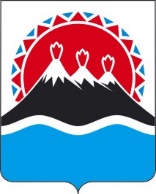 П О С Т А Н О В Л Е Н И ЕПРАВИТЕЛЬСТВАКАМЧАТСКОГО КРАЯг. Петропавловск-КамчатскийПРАВИТЕЛЬСТВО ПОСТАНОВЛЯЕТ:1. Внести в постановление Правительства Камчатского края от 20.04.2017 № 161-П «Об утверждении Порядка предоставления некоммерческим организациям в Камчатском крае, уставная деятельность которых связана с патриотическим воспитанием детей, субсидий из краевого бюджета в целях финансового обеспечения затрат в связи с оказанием услуг по отдыху и оздоровлению детей» следующие изменения:1) часть 22 изложить в следующей редакции:«22. Министерство осуществляет в отношении получателей гранта проверки соблюдения ими порядка и условий предоставления гранта, в том числе в части достижения результатов ее предоставления. Органы государственного финансового контроля осуществляют в отношении получателей гранта проверки в соответствии со статьями 2681 и 2692 Бюджетного кодекса Российской Федерации.»;2) часть 23 изложить в следующей редакции:«23. В случае выявления, в том числе по фактам проверок, нарушения целей, условий, порядка предоставления гранта, а также недостижения значений результата, указанного в Соглашении, иных нарушений, выявленных по фактам проверок в соответствии со статьями 2681 и 2692 Бюджетного кодекса Российской Федерации получатели, а также лица, получившие денежные средства за счет средств субсидии на основании договоров, заключенных с организацией (за исключением средств, предоставляемых в целях реализации решений Президента Российской Федерации, исполнения контрактов (договоров) на поставку товаров, выполнение работ, оказание услуг) обязаны возвратить денежные средства в краевой бюджет в следующем порядке и сроки:1) в случае выявления нарушения органом государственного финансового контроля – на основании представления и (или) предписания органа государственного финансового контроля в сроки, указанные в представлении и (или) предписании;2) в случае выявления нарушения Министерством – в течение двадцати рабочих дней со дня получения требования Министерства.».2. Настоящее постановление вступает в силу после дня его официального опубликования.[Дата регистрации]№[Номер документа] О внесении изменений в постановление Правительства Камчатского края от 20.04.2017 № 161-П «Об утверждении Порядка предоставления некоммерческим организациям в Камчатском крае, уставная деятельность которых связана с патриотическим воспитанием детей, субсидий из краевого бюджета в целях финансового обеспечения затрат в связи с оказанием услуг по отдыху и оздоровлению детей»Председатель Правительства Камчатского края[горизонтальный штамп подписи 1]Е.А. Чекин